      ҠАРАР		                                 № 28                                    РЕШЕНИЕ«25» апрель 2024й.                                                                    «25» апреля 2024г.                            «О внесении изменений в Правила землепользования и застройки сельского поселения Микяшевский сельсовет муниципального района Давлекановский район»Рассмотрев протест прокурора Давлекановского района, руководствуясь главой 7 Федерального закона от 06.10.2003 N 131-ФЗ «Об общих принципах организации местного самоуправления в Российской Федерации», Совет сельского поселения Микяшевский сельсовет муниципального района Давлекановский район Республики Башкортостан, р е ш и л:Внести изменения в Правила землепользования и застройки сельского поселения Микяшевский сельсовет муниципального района Давлекановский район, утвержденные решением Совета сельского поселения Микяшевский сельсовет муниципального района Давлекановский район от  «13» января 2014года  № 01 (далее -  Правила),  следующие изменения.1.1. Пункт 10 части 7 статьи 35 Правил  изложить в следующей редакции:«копия договора о комплексном развитии территории в случае, если строительство, реконструкцию объектов капитального строительства планируется осуществлять в границах территории, в отношении которой принято решение о комплексном развитии территории, а в случае, если реализация решения о комплексном развитии территории осуществляется без заключения договора, - копия решения о комплексном развитии территории. При этом в случае строительства, реконструкции объектов капитального строительства в границах территории, подлежащей комплексному развитию, с привлечением средств бюджета бюджетной системы Российской Федерации предоставление копий таких договора о комплексном развитии территории и (или) решения не требуется.».3.Контроль за исполнением настоящего решения возложить на постоянную комиссию по бюджету, налогам, вопросам муниципальной собственности (председатель  Юсупов Р.Р. ).4.Настоящее решение подлежит обнародованию в установленном порядке и размещению на официальном сайте Совета муниципального района Давлекановский район Республики Башкортостан в сети Интернет (раздел «Поселения муниципального района).Глава сельского поселения                                                                                 А.Р.ГайзуллинБашкортостан Республикаһы Дәγләкән районы муниципаль районының Мәкәш ауыл Советы  ауыл биләмәһе Советы453418,Дәγләкән районы  Мәкәш ауылы,Узак  урамы  46Тел. 8(34768)3-82-17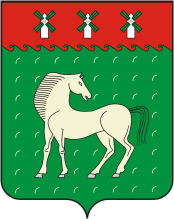 Совет сельского поселения Микяшевский сельсовет муниципального района        Давлекановский район     Республики Башкортостан453418,Давлекановский район,с.Микяшевоул.Центральная 46Тел. 8(34768)3-82-17